ДОКУМЕНТАЦИЯ О ЗАКУПКЕ
для нужд ЛОКП «Ленобллесхоз»ИНФОРМАЦИОННАЯ КАРТА ЗАКУПКИ	2-3Часть I. Сведения о закупке	41.1. Общие сведения о закупке	41.2. Порядок формирования цены договора (цены лота)	41.3. Требования к товару, работам, услугам, являющимся предметом настоящей закупки	41.4. Форма, сроки и порядок оплаты товара, работы, услуги	4-5Часть II. Порядок проведения закупки	52.1. Права и обязанности Организатора и Участников закупки	52.2. Порядок подачи заявок на участие в закупке	52.3. Формы и порядок предоставления участникам закупки разъяснений положений документации о закупке	52.4. Описание порядка внесения дополнений в Документацию о закупке, переноса сроков окончания приема заявок	5-62.5. Порядок оценки и сопоставления заявок на участие в закупке	6-72.6. Порядок предоставления обеспечения заявки	72.7. Обеспечения исполнения договора	7Часть III. Заявка на участие в закупке	73.1. Требования к содержанию, форме, оформлению и составу заявки на участие в закупке	7-93.2. Требования к описанию участниками закупки поставляемого товара, выполняемой работы, оказываемой услуги	103.3. Возможность изменения объема закупаемой продукции и цены договора	10ИНФОРМАЦИОННАЯ КАРТА ЗАКУПКИЧасть I. Сведения о закупке1.1. Общие сведения о закупке1.1.1. Заказчик закупки (Организатор закупки):ЛОКП «Ленобллесхоз».1.1.2. Основание для проведения закупки:Реализация Годового плана закупок ЛОКП «Ленобллесхоз».1.1.3. Основной документ, регулирующий процедуру проведения закупки:Положение о порядке проведения закупок продукции для нужд ЛОКП «Ленобллесхоз».1.1.4. Уведомление об ограничении полномочийЛюбые уведомления, письма, предложения, иная переписка и действия председателя, заместителя председателя, членов, ответственного секретаря закупочной комиссии и иных работников Заказчика и Организатора закупки относительно условий, сроков проведения, предмета настоящей закупочной процедуры (за исключением информации, представленной Участникам закупочной процедуры в соответствии с Положением о порядке проведения закупок продукции для нужд ЛОКП «Ленобллесхоз») носят исключительно информационный характер и не являются офертой либо акцептом.Доказательством победы в закупочной процедуре является соответствующее письмо в адрес Участника за подписью председателя закупочной комиссии1.2. Порядок формирования цены договора (цены лота) 1). Включенные в стоимость Договора (лота) расходы определены в пункте 7 Информационной карты закупки.2). Цена Договора сформирована на основании мониторинга рынка соответствующих товаров, работ, услуг.1.3. Требования к товару, работам, услугам, являющимся предметом настоящей закупкиТребования к качеству, техническим характеристикам товара, работы, услуги, к их безопасности, к функциональным характеристикам (потребительским свойствам) товара, к размерам, упаковке, отгрузке товара, к результатам работы и иные требования, связанные с определением соответствия поставляемого товара, выполняемой работы, оказываемой услуги потребностям Заказчика, определяются Техническим заданием на поставку товара, выполнение работ, оказание услуг, являющемуся неотъемлемым приложением к настоящей Документации о закупке (приложение 1).1.4. Форма, сроки и порядок оплаты товара, работы, услуги1). Оплата товара, работ, услуг осуществляется в безналичной форме путем перечисления средств со счета ЛОКП «Ленобллесхоз» на основании подписанных документов о приемке товара, работ, услуг  и платежных документов Исполнителя. 2). Сроки оплаты товара, работ, услуг – в течение 5 банковских дней с момента подписания документов о приемке  и представления Исполнителем полного набора платежных документов, если иное не установлено проектом Договора, являющимся неотъемлемым приложением к настоящей Документации о закупке (приложение 3). Часть II. Порядок проведения закупки2.1. Права и обязанности Организатора и Участников закупки2.1.1. Права и обязанности Организатора закупки1). Права и обязанности Организатора закупки устанавливаются Положением о порядке проведения закупок продукции для нужд ЛОКП «Ленобллесхоз».2). Иных прав и обязанностей Организатора закупки не устанавливается.2.1.2. Права и обязанности Участников закупки1). Права и обязанности Участника закупки устанавливаются Положением о порядке проведения закупок продукции для нужд ЛОКП «Ленобллесхоз».2). Иных прав и обязанностей Участника закупки не устанавливается.2.2. Порядок подачи заявок на участие в закупкеПорядок подачи Участниками заявок на участие в закупке определяется Положением о порядке проведения закупок продукции для нужд ЛОКП «Ленобллесхоз».2.3. Формы и порядок предоставления участникам закупки разъяснений положений документации о закупкеОрганизатор закупки обязан своевременно ответить на любой официальный письменный запрос Участника, касающийся разъяснения закупочной документации, полученный не позднее установленного в ней срока. Ответ с разъяснениями вместе с указанием сути поступившего запроса одновременно доводится Организатором закупки до сведения всех Участников, официально получивших закупочную  документацию, без указания источника поступления запроса. Разъяснения закупочной (предквалификационной) документации носят справочный характер и не накладывают на Организатора (Заказчика) закупки никаких обязательств2.4. Описание порядка внесения дополнений в Документацию о закупке, переноса сроков окончания приема заявок1). До истечения срока окончания приема конкурсных заявок Организатор закупки в порядке, определенном Положением о порядке проведения закупок продукции для нужд ЛОКП «Ленобллесхоз», может по любой причине внести поправки в Документацию о закупке. Все Участники, официально получившие Документацию о закупке, извещаются Организатором об этих изменениях при помощи оперативной связи (телефон, факс, электронная почта) с незамедлительной отправкой официального письменного текста поправок. При этом Организатор закупки может перенести сроки окончания приема конкурсных заявок.2). До истечения срока окончания приема конкурсных заявок Организатор закупки в порядке, определенном Положением о порядке проведения закупок продукции для нужд ЛОКП «Ленобллесхоз», может по любой причине продлить этот срок.3).Уведомление о продлении срока приема конкурсных заявок незамедлительно и одновременно направляется каждому Участнику.2.5. Порядок оценки и сопоставления заявок на участие в закупке1.Оценка и сопоставление заявок осуществляется в следующем порядке:а) Определяется рейтинг заявки по каждому критерию, который представляет собой оценку в баллах, получаемую по результатам оценки по критериям. Дробное значение рейтинга округляется до двух десятичных знаков после запятой по математическим правилам округления.б) Рассчитывается итоговый рейтинг заявки путем сложения рейтингов по каждому из критериев оценки заявок на участие в запросе предложений, умноженных на коэффициенты значимости данных критериев. Коэффициент значимости каждого конкретного критерия равен величине значимости такого критерия в процентах, деленному на 100.в) Производится присуждение каждой заявке порядкового номера по мере уменьшения степени выгодности предложения участника закупки по результатам расчета итогового рейтинга по каждой заявке. Заявке, набравшей наибольший итоговый рейтинг, присваивается первый номер. Дальнейшее распределение порядковых номеров производится в порядке убывания итогового рейтинга.г) Определение рейтинга по критерию «Цена договора» определяется по формуле:                      где,Rai– рейтинг, присуждаемый i-той заявке по указанному критерию; Amax– начальная максимальная цена договора, если в извещении и документации о закупке Заказчиком не установлена начальная (максимальная) цена договора, то Amaxпринимается максимальная цена из предложенных участниками закупки;Ai – цена договора, предложенная i-м участником.д) Определение рейтинга по критерию «Срок поставки товара» определяется по формуле:где,Rbi – рейтинг, присуждаемый i-той заявке по указанному критерию;Вmax – максимальный срок поставки товара, установленный Заказчиком в документации, в единицах измерения срока с момента отправки письма;Вmin – минимальный срок поставки товара установленный Заказчиком в документации, в единицах измерения срока с момента отправки письма;Вi – срок поставки товара, предложенный i-м участником, в единицах измерения срока с момента отправки письма.е) Определение рейтингов по критерию «Опыт аналогичных поставок товара» каждой заявке по каждому из указанных критериев членами закупочной комиссией выставляются значения от 0 до 60 баллов. Значение определяется как среднее арифметическое оценок в баллах всех членов комиссии, присуждаемых заявке по критерию.ж) Закупочная комиссия вправе не определять победителя, в случае, если по результатам оценки заявок ни одна из заявок не получит итоговой рейтинг 20 баллов. В указанном случае Заказчик вправе объявить о проведении запроса предложений повторно. При этом Заказчик вправе внести изменения в документацию о запросе предложений.2.. Таблица №2 основных оценочных критериев закупки*-  Конкретная значимость баллов критерия в пределах указанного диапазона определяется закупочной комиссией.2.6. Порядок предоставления обеспечения заявкиНе установлен2.7. Обеспечения исполнения договораНе установленоЧасть III. Заявка на участие в закупке3.1. Требования к содержанию, форме, оформлению и составу заявки на участие в закупке1. Требования к заявке:- Заявка действительна  в течение срока, указанного в Письме о подаче заявки, оформленного участником в соответствии с формой №1 настоящей документации о закупке.- Форма заявки на участие в процедуре закупки приведена в настоящей документации о закупке.- Документы, представляемые участником закупки, должны быть надлежащего качества. В случае невозможности прочитать и оценить информацию, содержащуюся в таком документе, заявка участника закупки может быть отклонена Закупочной комиссией, в связи с несоответствием заявки требованиям конкурсной документации.2. Участник процедуры закупки должен соответствовать требованиям, предъявляемым в соответствии с законодательством Российской Федерации к лицам, осуществляющим виды деятельности, являющиеся предметом запроса предложений. Для подтверждения соответствия требованиям, указанным в  документации о закупке, участник процедуры закупки в составе заявки должен представить следующие оригиналы или нотариально заверенные копии документов:  - полученную не ранее чем за 6 месяцев до дня размещения на Официальном сайте извещения о проведении Закупки выписку из единого государственного реестра юридических лиц или нотариально заверенную копию такой выписки (для юридического лица), или- полученную не ранее чем за 6 месяцев до дня размещения на Официальном сайте извещения о проведении Закупки выписку из единого государственного реестра индивидуальных предпринимателей или нотариально заверенную копию такой выписки, нотариально заверенные копии документов, удостоверяющих личность (для индивидуального предпринимателя или физического лица);- надлежащим образом заверенную выписку (или ее надлежащим образом заверенную копию) из торгового реестра страны учреждения иностранного юридического лица с надлежащим образом заверенным переводом на русский язык, полученную не ранее чем за 6 месяцев до дня размещения на Официальном сайте извещения о проведении закупки;- надлежащим образом заверенный документ (или его надлежащим образом заверенную копию) о регистрации иностранного физического лица в качестве индивидуального предпринимателя в соответствии с законодательством соответствующего иностранного государства с надлежащим образом заверенным переводом на русский язык, полученный не ранее чем за 6 месяцев до дня размещения на Официальном сайте извещения о проведении Закупки (для иностранного юридического лица или индивидуального предпринимателя); - документ, подтверждающий полномочия лица на осуществление действий от имени участника Закупки - юридического лица, – надлежащим образом заверенную копию решения о назначении или об избрании физического лица, имеющего в соответствии с учредительными документами юридического лица право действовать от имени участника закупки без доверенности. В случае если от имени участника закупки действует лицо по доверенности, заявка на участие должна содержать данную доверенность, заверенную печатью участника закупки и подписанную от имени участника закупки лицом или лицами, которому (-ым) в соответствии с законодательством РФ, учредительными документами юридического лица предоставлено право подписи доверенностей, либо нотариально заверенную копию такой доверенности (легализованную копию такой доверенности или копию с проставленным на ней апостилем – для иностранных лиц). В случае если указанная доверенность выдана в порядке передоверия, представляется также основная доверенность, на основании которой выдана доверенность в порядке передоверия (или ее надлежащим образом заверенная копия);- копии учредительных документов участника, заверенные нотариально или заверенные печатью и подписью уполномоченного лица участника (для юридических лиц), нотариально заверенную копию паспорта гражданина Российской Федерации (для физических лиц)- копии лицензий или свидетельств о допуске на поставку товаров, выполнение работ, оказание услуг, в случае, если поставка товара, выполнение работ, оказание услуг, являющиеся предметом заключаемого договора, подлежат лицензированию в соответствиис действующим законодательством РФ;- устав в действующей редакции со всеми изменениями с отметкой о регистрации в ФНС России (для юридических лиц);- свидетельство о внесении записи в ЕГРЮЛ о юридическом лице, либо Свидетельство о внесении в ЕГРЮЛ записи о юридическом лице, зарегистрированном до 01.07.2002г. (для юридических лиц);- свидетельство о постановке на учет в налоговом органе (для юридических лиц)  по месту нахождения на территории РФ (заверенная печатью предприятия копия);решение об одобрении или о совершении крупной сделки/сделки с заинтересованностью либо заверенная копия такого решения, если требование о необходимости наличия такого решения для совершения сделки установлено законодательством РФ/законодательством иностранного государства, а также решение об одобрении сделки, если необходимость одобрения предусмотрена уставом юридического лица, включая возможность обеспечения исполнения договора или письмо, подписанное участником процедуры закупки, что поставка товара, выполнение работ, оказание услуг, являющихся предметом договора, не является для данного участника крупной сделкой;Доверенность, заверенная печатью и подписанная руководителем юридического лица, либо нотариально заверенная копия такой доверенности (в случае если от имени юридического лица действует иное лицо);Протокол или выписка из протокола об избрании директора и его полномочиях (заверенная копия предприятием, с указанием сроков исполнения обязанностей директора) с предоставлением паспортных данных.3. Заявка должна содержать следующие сведения:       - фирменное наименование, организационно-правовую форму, место нахождения, почтовый адрес (для юридического лица), фамилия, имя, отчество, место жительства (для физического лица), номер контактного телефона, банковские реквизиты участника;      - описание и характеристики продукции;      - согласие участника исполнить условия договора, указанные в извещении о проведении запроса предложений;            - цена договора, с указанием сведений о включенных или не включенных в нее расходах (расходы на транспортировку, страхование, уплату таможенных пошлин, налогов, сборов и других платежей);сроки и порядок оплаты поставляемого товар;документы, подтверждающие соответствие участника требованиям, установленным в извещении и документации о проведении запроса предложений.предложение о функциональных характеристиках (потребительских свойствах) и качественных характеристиках продукции.4. Победителем открытого запроса предложений признается участник закупки, подавший заявку, которая отвечает всем требованиям, установленным в извещении о проведении открытого запроса предложений, в документации о закупке, который предложил лучшие условия исполнения договора и заявке которого присвоен первый номер.3.2. Требования к описанию участниками закупки поставляемого товара, выполняемой работы, оказываемой услуги1) Участник закупки описывает функциональные характеристики (потребительские свойства) товара, количественные и качественные характеристики работ и услуг в соответствии с Техническим заданием по форме приложения 1. 2) Участник закупки заполняет все столбцы формы и не имеет права вносить изменения в форму, дополняя и исключая строки и столбцы.3.3. Возможность изменения объема закупаемой  продукции и цены договора1.Заказчик по согласованию с участником, обязанным заключить договор при заключении или исполнении договора в праве изменить:а) предусматриваемый договором объём закупаемой продукции (не более 40% от первоначального объёма). При увеличении объема закупаемой продукции Заказчик по согласованию с участником вправе изменить первоначальную цену договора соответственно изменяемому объему продукции, а при внесении соответствующих изменений в связи с сокращением объема продукции Заказчик обязан изменить цену договора соответственно изменяемому объему продукции;б) сроки исполнения обязательств по договору, в случае, если необходимость изменения сроков была вызвана обстоятельствами непреодолимой силы или просрочкой исполнения Заказчиком своих обязательств по договору;в) цену договора- путем её уменьшения без изменения иных условий исполнения договора;- в случае изменения предусмотренного договором объёма закупаемой продукции Приложение № 1ТЕХНИЧЕСКОЕ ЗАДАНИЕ
на приобретение ГСМ1. Предмет договора: приобретение ГСМ2. Наименование поставляемого товара: ГСМ - Дизельное Топливо (ДТЛ и ДТЗ)3. Количество поставляемого товара: 92 250 литров4. Место поставки товара: Дизельное топливо доставляется в бензовозах партиями по 5 125 литров  в следующие районы области:- Кингисеппский- Волосовский- Гатчинский- Тихвинский- Лужский- Выборгский5. Срок поставки товара: с момента заключения договора по 31  декабря 2014 г.6. Требования к техническим характеристикам товара: каждая партия ГСМ, поступившая на автозаправочные станции «Поставщика», должна соответствовать действующим ГОСТам на неэтилированные бензины и дизельное топливо для автомобильной техники.7. Требования к сроку гарантий качества товара:Гарантийный срок хранения автомобильного топлива должен составлять не более 5 лет со дня изготовления.8. Требования к безопасности товара:Поставляемые товары должны быть безопасны для применения, разрешены для применения на территории РФ, должны иметь сертификат соответствия. Поставляемый товар при обычных условиях его использования, хранения, транспортировки и утилизации должен быть безопасен для жизни, здоровья «Заказчика», окружающей среды, а также не причинять вред имуществу «Заказчика».9. Требования по отгрузке товара: Стоимость доставки осуществляется за счет Заказчика и входит  в максимальную цену.Составил: Захарова Т.А.Приложение 2                                                                                                                     Форма №1«___»_________ г.№________________По Извещению _____________________
от «____»_____________ г. №__________ПИСЬМОо подаче заявки на участие в открытом запросе предложений В ответ на Ваше извещение №  ___________ о проведении открытого запроса предложений, опубликованное на официальном Интернет - сайте www.loleshoz.ru, и документацию о запросе предложений № 10, и принимая установленные в них требования и условия запроса предложений, в том числе все условия договора, включенного в документацию о запросе предложений, мы,____________________________________________________________________________________(полное наименование и юридический адрес Участника)предлагаем заключить договор поставки ГСМ для нужд ЛОКП «Ленобллесхоз» в соответствии с проектом договора, являющегося неотъемлемым приложением к настоящему письму на условиях и в соответствии, указанных в заявке, прилагаемой к настоящему письму и составляющими вместе с ним Заявку на участие в процедуре Закупки, на общую сумму:________________________________________________________________________________________(общая сумма закупки), рублей/(валюта заявленной стоимости) с НДС (в случае, если НДС не облагается указать статью и норму закона, освобождающего от обложения Мы подтверждаем, что:- письмо участника закупки (декларировано) о том что он:- а) соответствуем требованиям, устанавливаемым в соответствии законодательства Российской Федерации к юридическим лицам (индивидуальным предпринимателям)  , осуществляющим поставку товаров, выполнение работ, оказание услуг, являющихся предметом закупки;- б) обладает необходимыми профессиональными знаниями и опытом, имеет ресурсные возможности (финансовыми, материально-техническими, производственными, трудовыми), управленческой компетентностью, опытом и репутацией;- в) обладает гражданской правоспособностью в полном объёме для заключения и исполнения Договора (зарегистрирован в установленном порядке и имеет соответствующие действующие лицензии или иные разрешающие документы, предусмотренные действующим законодательством РФ, на выполнение видов деятельности в рамках Договора);- г) не находится в процессе ликвидации – для юридического лица, отсутствует решение арбитражного суда о признании участника закупки банкротом и об открытии конкурсного производства – для юридических лиц и индивидуальных предпринимателей;- д) деятельность не приостановлена в порядке, предусмотренным Кодексом Российской Федерации об административных правонарушениях, на день подачи заявки на участие в закупке;- е) не является юридическим лицом или индивидуальным предпринимателем, на имущество которого наложен арест по решению суда, административного органа;- ж) не имеет задолженности по начисленным налогам, сборам и иным обязательным платежам в бюджеты любого уровня или государственные внебюджетные формы за прошедший календарный год, размер которого превышает 25 процентов балансовой стоимости активов участника закупки, определяемой по данным бухгалтерской отчётности за последний завершённый отчётный период. Участник закупки считается соответствующим, если он обжалует наличие задолженности в соответствии с законодательством Российской Федерации, и решение по такой жалобе на день рассмотрения заявки на участие в закупке принято; и согласие на проверку данных сведений специалистами Заказчика.Мы обязуемся, в случае признания нашей заявки выигравшей, заключить договор на поставку товаров (оказание услуг, выполнение работ) (наименование товаров, работ, услуг) с (наименование Заказчика) в соответствии с закупочной документацией, проектом договора и действующим законодательством. Также, мы извещены о включении сведений о (наименование организации-участника) в Реестр недобросовестных поставщиков в случае уклонения нами от заключения договора.Руководитель            ______________                   _______________________                                          (подпись)                                     (расшифровка подписи)Главный бухгалтер   ______________                   _______________________                                          (подпись)                                    (расшифровка подписи)М. П.Приложение 3Форма № 2«___»_________ г.№________________По Извещению _____________________
от «____»_____________ г. №__________ЗАЯВКАна участие в открытом запросе предложенийДата: _________20__ г.Кому:    ___________________________________________________________________________(наименование заказчика)Изучив запрос предложений на право заключения договора поставки _____________________________, мы, _____________________________________________________________________________________________________________________________________________________________ (далее по тексту – Поставщик)                фирменное наименование с указанием организационно-правовой формы (для юридического лица), фамилия, имя, отчество (для физического лица)в лице_______________________________________________________________________,                           должность, Ф.И.О. должностного лица (для юридического лица), фамилия, имя, отчество (для физического лица)действующего на основании_____________________________________________________,                                        уставные документы или доверенность (для юридического лица), паспортные данные (для физического лица)расположенные  по адресу:______________________________________________________                                                      место нахождения, почтовый адрес (для юридического лица), место жительства (для физического лица)Банковские  реквизиты: ИНН_____________________, 	КПП_____________________Р/с___________________________________________________________________________БИК_____________________ К/с__________________________Телефон: _________________, 	Факс: ____________________согласны c условиями Извещения и согласны исполнить условия договора, указанные в Извещении № _______ от «___» ______ 20__г. и  Документации о проведении запроса предложений № _______ от «__» ____ 20__г. на общую сумму _______________________________________________________________ ( ___________________________________________________________________________ ) рублей. (общая сумма закупки), рублей/(валюта заявленной стоимости) с НДС (в случае, если НДС не облагается указать статью и норму закона, освобождающего от обложения НДС)) Срок и порядок оплаты поставки (выполнения работ, оказание услуг) Заказчиком:___________________________________Цена договора составляет _____________________ и включает в себя:_________________________Срок поставки товара ________________________________________________________В составе заявки на участие в запросе предложений прилагаются следующие документы, подтверждающие соответствие участника требованиям, установленным в извещении и Документации о проведении запроса предложений: 1. _____________________________ на __ л.; 2. _____________________________ на __ л.; 3. _____________________________ на __ л.; 4. _____________________________ на __ л.; Руководитель организации	                      	/__________ /                                   м.п.                    Ф.И.О.                                Дата подписи                        «___» ______ 20___г.Договор поставки нефтепродуктов № ____________г. Санкт-Петербург					                              «__» __________ 2014 г.         ___________________________________________________________________, именуемое в дальнейшем «Поставщик», в лице __________________________________, действующего на основании _____________________, с одной стороны и ____________________________________________ (__________________), именуемое в дальнейшем «Покупатель», в лице ______________________________________, действующего на основании ___________________, при совместном упоминании, именуемые «Стороны», заключили настоящий договор о нижеследующем:ПРЕДМЕТ ДОГОВОРА1.1. В соответствии с условиями настоящего Договора Поставщик обязуется поставлять, а Покупатель принимать и оплачивать нефтепродукты, именуемые в дальнейшем «Продукция».1.2. Ассортимент поставляемой Продукции, условия, цена, объемы и период поставки согласовываются Сторонами в Спецификациях, являющихся неотъемлемой частью настоящего Договора.В случае не заключения между Сторонами Спецификаций (Приложений к Договору) вид продукции, наименование, количество, цена поставленной Покупателю продукции определяется товарными накладными ТОРГ-12, которые при указанных обстоятельствах будут являться неотъемлемой частью настоящего Договора. В указанном случае оплата поставленной Продукции и услуг по транспортировке Продукции должна быть осуществлена не позднее 5 (пяти) дней с даты получения Продукции.2. УСЛОВИЯ ПОСТАВКИ2.1. Поставка Продукции осуществляется Поставщиком на основании заявок Покупателя.2.2. Заявки передаются Покупателем Поставщику в письменном виде или по телефону не позднее, чем за 24 часа до начала срока поставки Продукции.2.3. Поставка Продукции осуществляется путем:выборки продукции Покупателем с базы хранения (самовывоз);поставки продукции в адрес Покупателя автомобильным транспортом Поставщика;перекладки продукции с кода хранения Поставщика на код хранения Покупателя или указанного им грузополучателя.2.4. Поставка Продукции осуществляется партиями. Партией считается количество (объём) Продукции, поставленное единовременно в соответствии с заявкой Покупателя и с учётом минимальной нормы поставки.2.5. Датой поставки каждой партии Продукции считается дата отметки и подпись представителя Покупателя в товарно-транспортной накладной и в путевом листе, свидетельствующая о приёмке соответствующей партии Продукции. В случае отсутствия в товарно-транспортной накладной даты приемки, датой поставки считается дата изготовления товарной накладной ТОРГ-12. Право собственности на Продукцию, а также риски утраты и повреждения Продукции переходят от Поставщика к Покупателю в момент приемки Продукции Покупателем.2.6. Поставщик обязуется направлять Покупателю в течение 5-ти дней от даты поставки каждой партии Продукции, следующие документы на каждую партию Продукции: - товарную накладную по форме ТОРГ-12;- счёт-фактуру;- акт выполненных работ по транспортировке Продукции.3. КАЧЕСТВО И КОЛИЧЕСТВО ПРОДУКЦИИ3.1. Качество поставляемой Продукции должно соответствовать действующим ГОСТам и ТУ завода-изготовителя.3.2. Каждая партия Продукции, отгружаемая в соответствии с настоящим Договором, должна сопровождаться паспортом качества, выданным производителем или нефтебазой.3.3. При получении поставленной Продукции от перевозчика (транспортной организации) Покупатель (Грузополучатель) проверяет соответствие Продукции сведениям, указанным в товаросопроводительных (отгрузочных) документах.Приемка поставляемой Продукции по количеству и качеству производится в порядке, установленном Инструкцией о порядке приёмки продукции производственно–технического назначения и товаров народного потребления по количеству, утвержденной Постановлением Госарбитража СССР № П-6 от 15.06.1965 г. (с соответствующими изменениями), Инструкцией о порядке приёмки продукции производственно-технического назначения и товаров народного потребления по качеству, утвержденной Постановлением Госарбитража СССР № П-7 от 25.04.1966 г. (с соответствующими изменениями) и Инструкцией по контролю и обеспечению сохранения качества нефтепродуктов в организациях нефтепродуктообеспечения, утвержденной Приказом №231 Минэнерго России от 19.06.2003 г. в части, не противоречащей условиям настоящего Договора.3.4. Приемка Продукции по ассортименту, количеству и качеству производится Покупателем в день поступления Продукции от Поставщика или от транспортной организации (перевозчика), не позднее чем в течение четырех часов с момента поступления Продукции к объекту Покупателя. Непосредственно после приемки Продукции Покупатель подписывает три экземпляра товарно-транспортной накладной и скрепляет их своей печатью (штампом).3.5. В случае обнаружения несоответствия поставляемой Продукции по количеству, ассортименту и качеству товарной накладной Поставщик, в разумные сроки, осуществляет допоставку недостающей и замену некачественной Продукции. 3.6. Если допоставка аналогичной Продукции невозможна, Поставщик может вернуть на расчетный счет Покупателя денежные средства, оплаченные за недопоставленную или некачественную Продукцию (в случае работы на условиях предоплаты).3.7. Если в соответствующей партии Поставщик передал Покупателю Продукцию  в количестве, превышающем указанное в согласованной Заявке, Покупатель обязан незамедлительно известить об этом Поставщика. В случае, когда в трехдневный срок после соответствующей передачи Продукции, Поставщик не распорядится указанной частью Продукции, Покупатель считается принявшим всю Продукцию. В случае принятия Покупателем Продукции в количестве, превышающем указанное в данном Договоре, дополнительно принятая Продукция оплачивается по ценам указанным в счете на соответствующую партию Продукции и в порядке, предусмотренном настоящим Договором.3.8. Претензии по количеству поставленной Продукции не подлежат удовлетворению в пределах норм естественной убыли, суммированной с погрешностью методов измерения, установленных ГОСТ 8.595-2004 «Государственная система обеспечения единства измерений. Масса нефти и нефтепродуктов. Общие требования к методам выполнения измерений».4. ПОРЯДОК РАСЧЕТОВ4.1. Каждая партия Продукции, поставляемой в соответствии с настоящим Договором, оплачивается Покупателем путем перечисления денежных средств на расчетный счет Поставщика, если иное не согласовано Сторонами дополнительно.4.2. Продукция оплачивается Покупателем по согласованной сторонами цене, включающей НДС и указанной в спецификации/приложении на соответствующий период поставки. Транспортные расходы, связанные с поставкой Продукции автотранспортом  включаются в стоимость Продукции, либо указываются отдельной строкой. 4.3. Сроки оплаты Продукции указываются в приложении/спецификации на  соответствующий период поставки.4.4. При изменении цены на Продукцию или  транспортных тарифов (в случае если транспортные расходы включены в цену Продукции) Поставщик имеет право изменить цену Продукции. При этом стороны письменно согласовывают новую цену посредством технических средств связи (факс, телекс и т.п.) в течение 3-х рабочих дней с момента направления поставщиком соответствующего извещения Покупателю. Если новые цены не согласованы в указанный срок, поставка не производится. На оплаченную Покупателем Продукцию цены увеличению не подлежат.4.5. Датой оплаты по настоящему договору считается дата поступления денежных средств на расчетный счет Поставщика.4.6. По согласованию сторон возможны иные порядок и форма расчетов, не запрещенные действующим законодательством РФ.5. ОТВЕТСТВЕННОСТЬ СТОРОН5.1. За неисполнение или ненадлежащее исполнение принятых на себя обязательств, Стороны несут ответственность в соответствии с действующим законодательством РФ.5.2. В случае просрочки оплаты поставленной Продукции Поставщик вправе прекратить поставку последующих партий Продукции.5.3. В случае неисполнения или ненадлежащего исполнения Покупателем своих обязательств по своевременной приемке Продукции, Поставщик вправе потребовать возмещения понесенных расходов и уплаты штрафа за простой.5.4. При поставке Продукции, не соответствующей Спецификациям, Покупатель имеет право отказаться от приёма данной Продукции.5.5. В случае просрочки оплаты поставленной Продукции Покупатель выплачивает Поставщику пеню в размере 0,2 % от стоимости неоплаченной в срок Продукции за каждый день просрочки. 5.6. В случае срыва поставок Продукции по заявкам Покупателя Поставщик выплачивает Покупателю пеню в размере 0,2 % от стоимости не поставленной (недопоставленной) Продукции за каждый день просрочки. Указанная пеня начисляется и взыскивается только при условии предъявления письменной претензии Покупателем Поставщику.5.7. В случае изменения реквизитов Покупателя, Поставщик вносит коррективы в документы на отгрузку с даты получения от Покупателя информационного письма.6. ФОРС-МАЖОР6.1. Если исполнение Сторонами своих обязательств по Договору невозможно вследствие обстоятельств непреодолимой силы, к которым стороны относят пожар, наводнение, землетрясение, эпидемии, военные действия, террористические акты, забастовки, аварию транспортных средств, запрещающие акты органов управления в месте нахождения стороны Договора, то срок исполнения обязательств по настоящему Договору увеличивается на соответствующий период времени.6.2. Сторона, которая не исполняет своего обязательства, должна в трехдневный срок с момента их наступления письменно уведомить другую сторону о препятствии и его влиянии на исполнение обязательств по Договору.6.3. Обе Стороны обязуются незамедлительно сообщить друг другу в письменной форме об окончании действий обстоятельств непреодолимой силы. Надлежащим доказательством наличия указанных обстоятельств и их продолжительности будут служить справки, выданные торгово-промышленной палатой стороне, для которой они наступили. 7. СРОК ДЕЙСТВИЯ ДОГОВОРА7.1. Срок действия договора устанавливается с момента подписания до «31» декабря 2014 г., а в части оплаты – до полного окончания расчетов.7.2. Настоящий Договор может быть пролонгирован, изменен или дополнен только по взаимному соглашению Сторон, оформленному в письменном виде.7.3. Настоящий Договор может быть расторгнут любой из сторон в одностороннем порядке с предварительным уведомлением об этом другой стороны за 30 дней до предполагаемой даты расторжения.7.4. Стороны настоящим однозначно соглашаются, что расторжение настоящего Договора не означает прекращение неисполненных обязательств по данному Договору.8. ПРОЧИЕ УСЛОВИЯ8.1. Во всем, что не предусмотрено настоящим Договором, Стороны руководствуются действующим законодательством РФ.8.2. По письменному требованию Стороны обязуются предоставить документы, подтверждающие статус юридического лица, полномочия представителей сторон. В случае изменения почтовых, банковских реквизитов, а также изменений, вызванных реорганизацией юридического лица, Стороны обязуются сообщать письменно в течение 3 дней с момента изменения с документальным подтверждением.В течение 5 рабочих дней с момента подписания настоящего Договора Покупатель предоставляет Поставщику заверенные надлежащим образом копии следующих документов, подтверждающих правоспособность Покупателя, а так же полномочия его руководителя: выписку из ЕГРЮЛ в отношении Покупателя (выданную не позднее 15 календарных дней до даты предоставления), действующий устав Покупателя, свидетельство о регистрации в качестве юридического лица, приказ и протокол (решение) подтверждающее полномочия единоличного исполнительного органа Покупателя.8.3. Покупатель не может переуступать или передавать все либо часть своих прав и обязанностей по настоящему Договору третьим лицам, без предварительного письменного согласия Поставщика.8.4. Стороны примут все меры к тому, чтобы все споры или разногласия, которые могут возникнуть из настоящего Договора или в связи с ним, решить путем переговоров. 8.5. В случае не достижения взаимного согласия по спорным вопросам Стороны разрешают их в претензионном порядке. Стороны договорились определить следующий обязательный досудебный порядок урегулирования споров и разногласий по Договору:Сторона считающая свои права по Договору нарушенными, в обязательном порядке, направляет (заказным письмом с уведомлением о вручении) мотивированную претензию, с указанием характера допущенного нарушения, ссылкой на соответствующие пункты Договора, а так же указанием на то, каким образом по ее мнению соответствующая конфликтная ситуация может быть разрешена. Стороне, получившей претензию, предоставляется безусловное право на мотивированный ответ в течение 10 дней с момента направления соответствующей претензии.8.6. В случае если Стороны не достигнут согласия по спорным вопросам в порядке, установленном в пункте 8.5 настоящего Договора, то, все споры и разногласия подлежат рассмотрению в Арбитражном суде города Санкт-Петербурга и Ленинградской области. 8.7. Имевшая место переписка или любые устные заявления между Сторонами после подписания настоящего Договора теряют свою силу.8.8. Любые изменения и дополнения к настоящему Договору считаются действительными, если они совершены в письменной форме и подписаны сторонами.8.9. Признание какого-либо из пунктов настоящего Договора недействительным, не влечет за собой признание недействительным Договора в целом.8.10. В случае изменения юридического адреса или банковских реквизитов, указанных в разделе девять настоящего Договора, Стороны обязаны в течение 5 (пяти) рабочих дней с момента наступления соответствующих изменений, но не позднее одного рабочего дня до даты совершения юридически значимых действий, требующих использования указанных в настоящем пункте сведений, письменно (с получением подтверждения об уведомлении) уведомить об этом друг друга. Каждая из Сторон несет риск наступления неблагоприятных последствий, вызванных несвоевременным уведомлением другой Стороны об изменении сведений, указанных в настоящем пункте.8.11. Условия настоящего Договора, дополнительных соглашений к нему и иная информация, полученная сторонами в соответствии с Договором, конфиденциальны и не подлежат разглашению третьим лицам без письменного согласия Сторон. 8.12. При исполнении настоящего Договора документы, подписанные руководителями, заверенные печатью и переданные одной стороной другой стороне посредством факсимильной, телеграфной или электронной связи, имеют юридическую силу и могут служить доказательством при рассмотрении спорных вопросов в суде. Стороны обязаны передавать друг другу оригиналы соответствующих документов в течение 10 (десяти) календарных дней со дня их отправки посредством факсимильной, телеграфной или электронной связи.8.13. Настоящий Договор составлен в двух экземплярах на русском языке, по одному экземпляру для каждой Стороны, оба экземпляра имеют одинаковую юридическую силу.9. АДРЕСА, БАНКОВСКИЕ РЕКВИЗИТЫ И ПОДПИСИ СТОРОНПоставщик                                                            Покупатель:_______________/___________./                                         ______________/Демин А.М./Приложение № 1                                                                     к Договору поставки нефтепродуктов                                                                     № ____________ от  «___»  ___________ 2014 г.С П Е Ц И Ф И К А Ц И Я № ____г. Санкт-Петербург                                                                                       «__» __________ 2014 г.         ___________________________________________________________________, именуемое в дальнейшем «Поставщик», в лице __________________________________, действующего на основании _____________________, с одной стороны и ____________________________________________ (__________________), именуемое в дальнейшем «Покупатель», в лице ______________________________________, действующего на основании ___________________, с другой стороны, договорились о нижеследующем:Поставщик обязуется поставить, а Покупатель принять и оплатить следующую продукцию:Настоящая спецификация является неотъемлемой частью Договора № ____________ от ______________ 2014 г.Во всем остальном, что не предусмотрено настоящей спецификацией, Стороны руководствуются условиями Договора № _____________ от _______________2014 г.ПОСТАВЩИК                                                            ПОКУПАТЕЛЬ______________/____________/                                                  ___________/_____________/         ПОКУПАТЕЛЬ:С формой Спецификации ознакомлен _________________/_________________ /СогласованоЧлены комиссии:Уласевич С.Н.                                                  __________________Масейкина   А.С.                                             __________________Захарова Т.А.                                                    __________________Секретарь  комиссииИванова С.Г.                                                      ___________________ЛОКП «Ленобллесхоз»Российская Федерация, 197342, г. Санкт Петербург, наб. Черной Речки д. 1А тел.(812) 655-56-88, факс (812) 655-56-88e-mail: lenoblles@mail.ru«УТВЕРЖДАЮ»Председатель закупочной комиссии
ЛОКП «Ленобллесхоз»____________________/Погорелов П.А./«12» марта   2014 г.Реквизиты по ГПЗ _____________________№ извещения 10Дата публикации «12» марта 2013г.Реквизиты по ГПЗ _____________________№ извещения 10Дата публикации «12» марта 2013г.Наименование:Приобретение ГСМВид закупки:Открытый запрос  предложенийНаименование закупкиПриобретение ГСМВид закупкиОткрытый запрос предложенийОсобые требованияНе применяютсяСпециальные процедурыНе применяютсяЦель проведения закупкиОбеспечение текущей производственной деятельности предприятияНачальная (максимальная) цена Договора (цена Лота)3 200 000 руб. (Три миллиона двести тысяч рублей)Включенные расходыЦена Договора включает уплату таможенных пошлин, налогов и других обязательных платежей, НДС, стоимость транспортировки товаров до места расположения ЗаказчикаМесто поставки товара (выполнения работы, оказания услуги)Доставка до места  требования по указанным районамУсловия поставки товара (выполнения работы, оказания услуги)Поставка нефтепродуктов Поставщиком осуществляется путем отгрузки (передачи) нефтепродуктов Заказчику непосредственно на месте требованияСроки (периоды) поставки товара (выполнения работы, оказания услуги)с даты заключения Договора до 31.12.2014 г.Место подачи заявок УчастникамиРоссийская Федерация, 197342, г. Санкт-Петербург, наб. Черной Речки д. 1А Дата и время начала подачи заявок14.03.2014 г. с 10-00Дата и время окончания подачи заявок23.03.2014 г. до 17-00Требования к сроку действия заявкиСрок действия заявки Участника закупки должен заканчиваться не ранее, чем:24.03.2014 г. 17-00Требования к Участникам закупки Общие обязательные требования:Раздел 6.3. Положения о порядке проведения закупок продукции для нужд ЛОКП «Ленобллесхоз»Обязательные требования по данной закупке:1). Участник закупки процедур должен быть правоспособным в полном объеме на участие в закупочной процедуре, заключение и исполнение договора по результатам такой закупочной процедуры2). Участник закупки должен быть зарегистрирован в качестве юридического лица, предпринимателем без образования юридического лица в установленном порядке или правоспособным гражданином, а для видов деятельности, требующих в соответствии с законодательством РФ специальных разрешений (лицензий) – иметь их3). Члены объединений, являющихся коллективными Участниками закупок, должны иметь соглашение между собой соглашение между собой (или иной документ), соответствующее нормам Гражданского кодекса РФ, в котором определены права и обязанности сторон и установлен лидер коллективного Участника. В соглашении должна быть установлена солидарная ответственность по обязательствам, связанным с участием в закупках, заключением и последующем исполнением договора4). Участник конкурентной закупки должен подготовить заявку по форме, установленной в предоставленной ему Документации о закупке. Из текста заявки должно следовать, что её подача является акцептом всех условий Заказчика, в том числе согласием исполнять обязанности УчастникаЖелательные требования по данной закупке, улучшающие качество заявки на участие:Не установленыДокументы для подтверждения соответствия требованиямНе установленыДата начала предоставления разъяснений положений документации о закупке14.03.2014Дата окончания предоставления разъяснений положений документации о закупке21.03.2014Дата, время и место вскрытия конвертов с предложениями Участников закупки24.03.2014 г. 10-00
Российская Федерация, 197342, г. Санкт-Петербург, наб. Черной Речки д. 1АДата, время и место рассмотрения предложений Участников закупки24.03.2014  г. 11-00
Российская Федерация, 197342, г. Санкт-Петербург, наб. Черной Речки д. 1АДата, время и место подведения итогов закупки24.03.2014 г. 12-00
Российская Федерация, 197342, г. Санкт-Петербург, наб. Черной Речки д. 1АКритерии оценки и сопоставления заявок на участие в закупкеЦена Участника закупки Обеспечение заявкиНе установленоОбеспечение исполнения ДоговораНе установленоСрок подписания Победителем ДоговораНе позднее 2 (Двух) дней со дня подписания Протокола о результатах (Протокола выбора победителя)Критерии оценки заявокПредмет оценки критерияТребование документального подтвержденияЗначимость критерияЗначимость критерияЦена договораПредложенная участником стоимость договора (с НДС)Заявка на участие в закупке (соответствующий пункт, с предложением Участника).30%30%Срок выполнения Срок поставки товара максимальный 5 (пять) календарных дней, с момента оформления заявки.Заявка на участие в закупке (соответствующий пункт, с предложением Участника).40%40%Квалификация участника, условия оплаты поставляемого товараКвалификация участника, условия оплаты поставляемого товараКвалификация участника, условия оплаты поставляемого товараКвалификация участника, условия оплаты поставляемого товараКвалификация участника, условия оплаты поставляемого товараКритерии оценки заявокПредмет оценки критерияТребование документального подтвержденияНачисляемые за составной критерий баллыЗначимость критерия в процентахОпыт аналогичных поставок товараНаличие договоров, подтверждающих опыт аналогичных поставок за последние 3 годадо 3 млн. руб. руб. (с учетом НДС). За каждый год.Справка о перечне и годовых объемах выполнения аналогичных договоров15*30 %Опыт аналогичных поставок товараНаличие договоров, подтверждающих опыт аналогичных поставок за последние 3 годаот 3 млн. руб. - до 4 млн. руб. (с учетом НДС). За каждый год.Справка о перечне и годовых объемах выполнения аналогичных договоров30*30 %Поставщик:Покупатель:ЛОКП «Ленобллесхоз»ИНН 470302469, КПП 470301001Адрес: 188640, Ленинградская область,г. Всеволожск, Колтушское шоссе, д.138р/сч 40602810539040000010Банк получателя: ф-л ОПЕРУ-5 ОАО банк ВТБ в г.СПбКр/сч 30101810200000000704БИК 044030704Покупатель:Наименование продукцииМаркаЕдиница измеренияКоличествоВалюта спецификацииЦена (включая НДС – 18%)Форма расчетовСрок поставкиУсловия поставкиОплата транспортных услуг (без НДС)Срок спецификации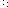 